28.09.2021                                                     Учебная группа 1ТЭМ,4-я параПреподаватель Иванова Наталия ВикторовнаОДП.03 Информатика и ИКТПрактическая работа № 2.Тема: Измерение информацииЦель урока: практическое закрепление знаний о способах измерения информации при использовании содержательного и алфавитного подходов.Задачи занятия: изучить основные подходы к измерению информации.Оборудование: ПК, проектор, учебник, тетрадь Задание студентам: Повторить материал по видеоуроку (алфавитный подход)https://youtu.be/9mA5w_N7JXQ  Повторить материал по видеоуроку (содержательный подход подход) https://youtu.be/G-a0amN5Vsc       В тетради оформить отчет о выполнении практической работы №2 (шаблон отчета прилагается ниже). Фото оформленного отчета в тетради (отчет можно выполнить в электронном виде в файле) прислать на электронный адрес atata17@yandex.ru в срок до 08.00 29.09.2021 г.План:Повторение теоретического материала.Выполнение практической работы.Оформление отчета о выполнении практической работы в тетрадиЛитература:Литература основная: Семакин И.Г., Хеннер Е.К., Шейна Т.Ю. Информатика, учеб, 10 кл. базовый уровень/ И.Г. Семакин, Е.К. Хеннер, Т.Ю. Шейна изд.-М.: Бином. Лаборатория знаний, 2015.-264 с.Литература дополнительная: Дыбкова Л.М. «Информатика и компьютерная техника» - М.: Издательство А.С.К., 2003 -512с.: ил.Информатика. 10 класс. Углубленный уровень. В 2 ч. Поляков К.Ю., Еремин Е.А., М.: 2013 — Ч.1 - 344с., Ч.2 - 304с.Интернет технологии в экономике знаний: Учебник под ред. Абдиксева Н.М. : - М.: ИД. "Форум" : ИНФРА - М. 2012-448с. 2. Симонович С.В. Информатика базовый курс: Учебник для вузов. 3-е изд. Стандарт 3-го поколения.- Спб.: Питер, 2012-640с. 3. Компьютерные сети. Принципы, технологии, протоколы / В.Г.Олифер, Н.А.Олифер. – СПб.: Питер, 2010. Ход работыЗадание к практической работеЗадание 1Определить (с помощью утилиты «Установка и удаление программ»), сколько приложений установлено на вашем компьютере, и вычислить, какое количество информации содержит сообщение о том, что было запущено одно из них.Задание 2Врач-стоматолог принимает пациентов с 8 утра до 2 часов дня. На каждого пациента отводится по 30 минут. Какое количество информации содержит сообщение о том, что Петя записался на прием в 11.30?Задание 3Известно, что сообщение учителя о том, что к доске пойдет Саша Орлов, содержит 5 битов информации. Сколько учеников в классе?Задание 4В корзине лежат 4 груши и 12 яблок. Какое количество информации содержит сообщение о том, что из корзины достали грушу?Задание 5В школьную команду по волейболу было отобрано некоторое количество учеников из 64 претендентов. Сколько учеников было отобрано, если сообщение о том, кто был выбран, содержит 72 бита информации?Задание 6Из папки Документы было удалено 13 файлов, и сообщение об этом содержит 91 бит информации. Сколько файлов осталось в папке?Задание 7В детской магнитной азбуке 32 буквы. Какое количество информации содержит сообщение о том, что из них было собрано слово «муравей»?Задание 8Какое количество информации получит второй игрок при игре в крестики-нолики на поле размером 8x8 клеток, после первого хода первого игрока, играющего крестиками?Задание 9Необходимо отгадать слово, состоящее из 5 букв и записанное с помощью алфавита из 3 2 букв. Можно задавать вопросы, ответом на которые будет «Да» или «Нет». С помощью какого числа вопросовь можно отгадать слово при оптимальной стратегии игры?Задание 10Открыть в редакторе Microsoft Word произвольный текстовый файл (без графических элементов), определить количество символов в этом файле, включая пробелы (команда Файл —» Свойства), и вычислить количество информации в этом файле.Задание 11Алфавит некоторого языка состоит из 64 символов. За сколько секунд можно передать текст из 2000 символов, если скорость передачи — 50 байтов в секунду?Задание 12В некотором алфавите записан текст из 300 символов, количество информации в тексте — 150 байтов. Сколько символов в алфавите?Задание 13Приведенное ниже сообщение содержит все буквы алфавита. Какое количество информации оно содержит?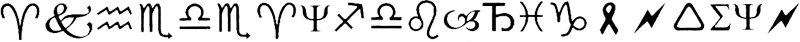 Задание 14Имеется файл с текстом из 20000 символов. При наборе текста использовался компьютерный алфавит. Текст необходимо скопировать на дискету, на которой имеется свободная область памяти 20 Кбайт. Поместится ли текст на дискету?Задание 15В течение 10 секунд было передано сообщение, количество информации в котором равон 5000 байтов. Каков размер алфавита, если скорость передачи — 800 символов в секунду?Алгоритм выполнения (Краткие теоретические сведения) 	Алфавитный подходДля определения информационного веса символа полезно знать ряд целых степеней двойки. Вот как он выглядит в диапазоне от 21 до 210: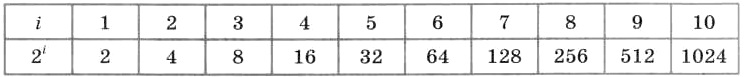 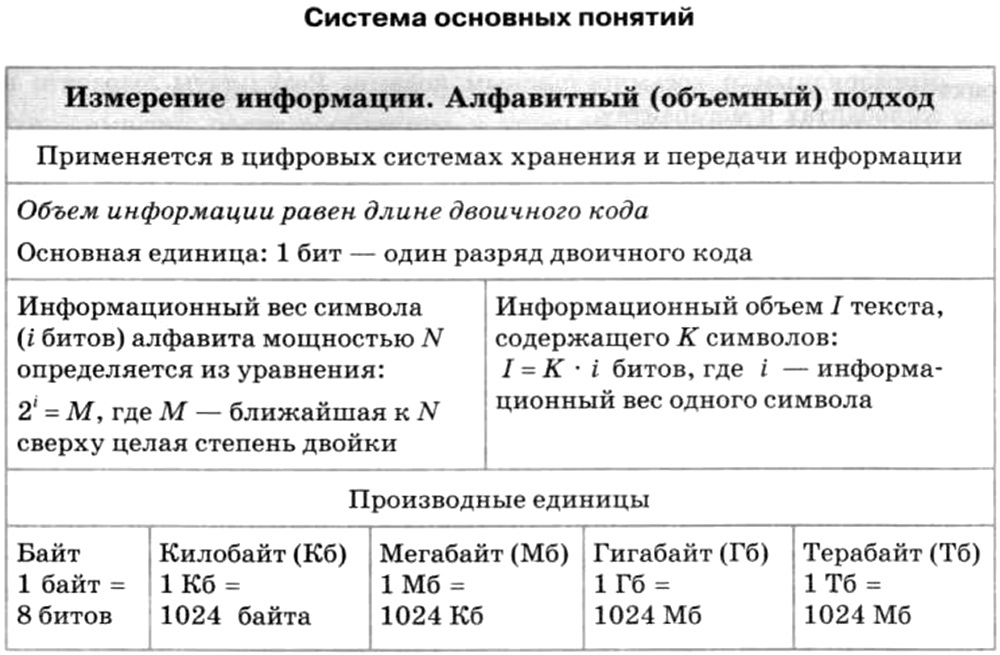 Содержательный подход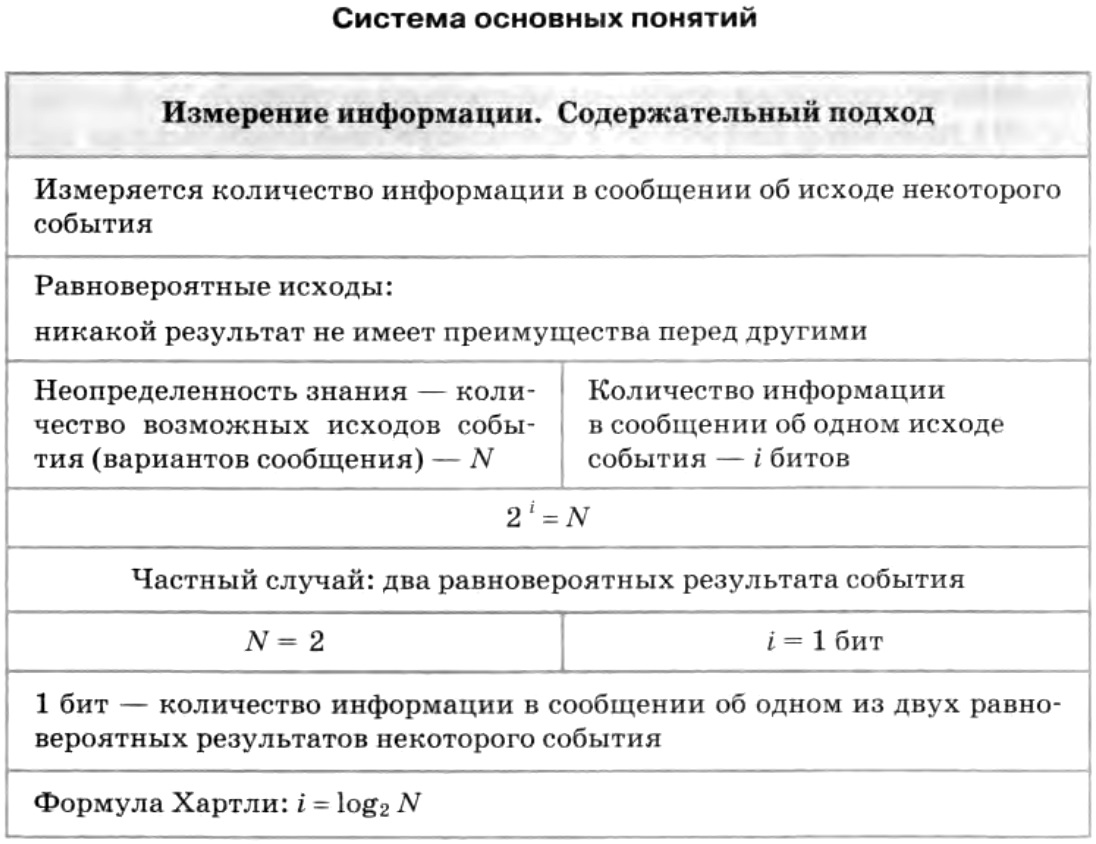 Пример. В кинозале 16 рядов, в каждом ряду 32 места. Какое количество информации несет сообщение о том, что вам купили билет на 12-й ряд, 10-е место?Решение задачи: в кинозале всего 16 • 32 = 512 мест. Сообщение о купленном билете однозначно определяет выбор одного из этих мест. Из уравнения 2i = 512 = 29 получаем: i - 9 битов.Но эту же задачу можно решать иначе. Сообщение о номере ряда несет 4 бита информации, так как 24 = 16. Сообщение о номере места несет 5 битов информации, так как 25 = 32. В целом сообщение про ряд и место несет: 4 + 5 = 9 битов информации.Заполнение и сохранение файла- отчета о практической работе .Отчет о практической работе №2Практическая работа № 2. Измерение информацииЦель урока: практическое закрепление знаний о способах измерения информации при использовании содержательного и алфавитного подходов.Ход работыИнструктаж по ТБВыполните задания. Вариант № ___Задание № ___ _________________________________________________________________________________________________________________________________________________________________________________________________________________________________________________________________________________________________________________Задание № ___ _________________________________________________________________________________________________________________________________________________________________________________________________________________________________________________________________________________________________________________Задание № ___ _________________________________________________________________________________________________________________________________________________________________________________________________________________________________________________________________________________________________________________Задание № ___ _________________________________________________________________________________________________________________________________________________________________________________________________________________________________________________________________________________________________________________Задание № ___ _________________________________________________________________________________________________________________________________________________________________________________________________________________________________________________________________________________________________________________Вывод: выполнив практическую работу я научился(лась), ____________________________________________________________________________________________________________________________________________________________________________________________________________________________________________________________________________________________________________